健行科技大學進修部毒品防制教育有獎徵答1.（O）搖頭丸添加甲基安非他命及安非他命或咖啡因等成份，長期服用會產生 心理依賴造成強迫性使用，引致抑鬱及精神錯亂，甚至自殺的傾向。2.（O）吸煙會引致肺癌、不孕、心臟病、中風等疾病。3.（O）根據聯合國的研究，吸一根會減短 7 分鐘的壽命。4.（O）嚼食檳榔，除了使牙齒變黑、磨損、動搖、牙齦萎縮，造成牙周病，口 腔黏膜下纖維化及口腔黏膜白斑症外，還會導致口腔癌。5.（X）愛滋病被稱為世紀黑死病，所以與愛滋病患握手即可能被感染。6.（O）毒品使用者與感染愛滋病者～共用針筒、針頭為最容易感染愛滋病的途 徑之一。7.（O）大專校院、圖書館、博物館、美術館及其他文化或社會教育機構所在之 室內場所全面禁止吸菸。8.（O）常見的毒品有：鴉片、嗎啡、海洛英、古柯鹼；安非他命、大麻；FM2 強姦藥丸、愷他命、MDMA 搖頭丸等。9.（O）教育部校園春暉專案的內涵包含遠離愛滋、遠離毒品、菸害防制、拒酗 酒、拒吃檳榔等五項。10.（O）全世界每年 700 萬人死於菸害，平均每 4 秒有 1 人因菸害而死亡。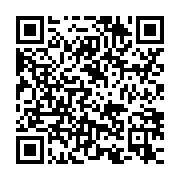 